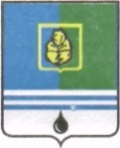 					РЕШЕНИЕДУМЫ ГОРОДА КОГАЛЫМАХанты-Мансийского автономного округа - ЮгрыОт «___»_______________20___г.                                                   №_______ ___г.                                                            №_______ О внесении изменений  в решение Думы города Когалыма от 25.10.2017 №108-ГДВ соответствии с Федеральным законом от 25.12.2008 №273-ФЗ «О противодействии коррупции», Уставом города Когалыма, рассмотрев представленные изменения в решение Думы города Когалыма от 25.10.2017 №108-ГД «О Комиссии по противодействию коррупции», Дума города Когалыма РЕШИЛА:1. Внести в решение Думы города Когалыма от 25.10.2017 №108-ГД «О Комиссии по противодействию коррупции» (далее – решение) следующие изменения:1.1. В приложении 1 к решению:1.1.1. пункт 10 дополнить подпунктом «г» следующего содержания:«г) информация о нарушении лицами, замещающими муниципальные должности, правил депутатской этики.»;1.1.2. в пункте 20.1:1.1.2.1. подпункт «в» считать подпунктом «б»;1.1.2.2. дополнить абзацами следующего содержания:«Решение, указанное в подпункте «б» настоящего пункта, принимается Комиссией в случае наличия у лица, замещающего муниципальную должность, личной заинтересованности, которая приводит или может привести к конфликту интересов.Уведомление, указанное в подпункте «в» пункта 10 настоящего Положения, принимается Комиссией к сведению.»;1.1.3. дополнить пунктом 20.2 следующего содержания:«20.2. По итогам рассмотрения вопроса, указанного в подпункте «г» пункта 10 настоящего Положения, Комиссия принимает одно из следующих решений:а) признать, что правила депутатской этики нарушены лицом, замещающим муниципальную должность;б) признать, что нарушение правил депутатской этики лицом, замещающим муниципальную должность, отсутствует.В случае принятия решения, предусмотренного подпунктом «а» настоящего пункта, Комиссия применяет к лицу, замещающему муниципальную должность, одну из мер воздействия, предусмотренных правилами депутатской этики, утвержденными решением Думы города Когалыма от 01.06.2011 №48-ГД.»;1.1.4. в пункте 21 цифры «19, 20, 20.1» дополнить цифрами «20.2»;1.1.5. пункт 27 изложить в следующей редакции:«27. В случае, если решением Комиссии признано несоблюдение лицом, замещающим муниципальную должность, ограничений и запретов, требований о предотвращении или урегулировании конфликта интересов, исполнения им обязанностей, установленных Федеральным законом от 25.12.2008 №273-ФЗ «О противодействии коррупции», другими федеральными законами, материалы заседания Комиссии в 7-дневный срок со дня заседания направляются в Думу города Когалыма для рассмотрения вопроса об освобождении лица, замещающего муниципальную должность, от должности в связи с утратой доверия.О принятом решении Дума города Когалыма в письменной форме уведомляет Комиссию в месячный срок со дня проведения заседания Думы города Когалыма. Решение Думы города Когалыма оглашается на ближайшем заседании Комиссии и принимается к сведению без обсуждения.».2. Опубликовать настоящее решение в газете «Когалымский вестник».проект вносится Думой города КогалымаПредседательГлаваДумы города Когалымагорода Когалыма_____________  А.Ю.Говорищева_____________ Н.Н.Пальчиков